Zajęcia zdalne  22.10.2020 r.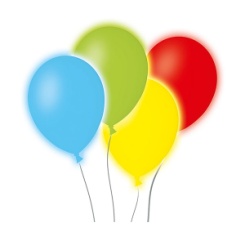                                                Temat dnia:  Każdy ma urodziny Dzisiaj rozpoczynamy naszą zabawę od przypomnienia sobie daty swoich urodzin. Wszystkie koniczynki w roku 2020 skończyły 3 latka - czekamy jeszcze na Maksia Bagnickiego,  który skończy 3 LATKA 15 grudnia.      A więc URODZINKI  były  - powspominajcie z dziećmi.  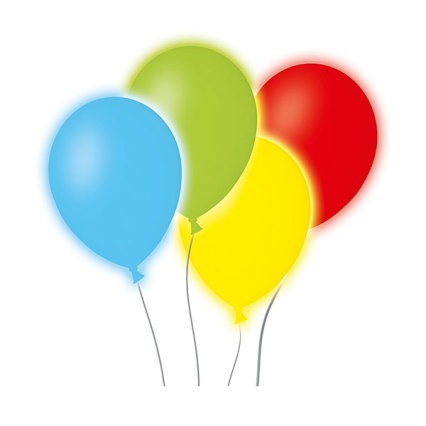 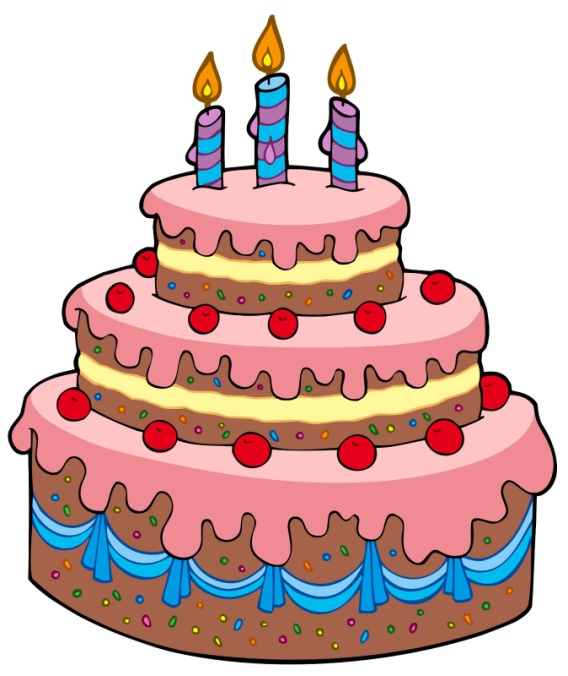 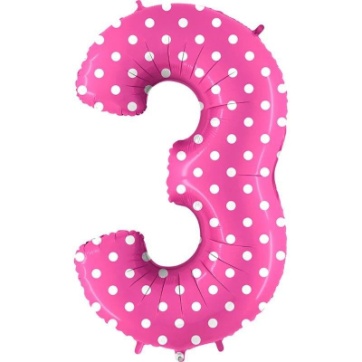 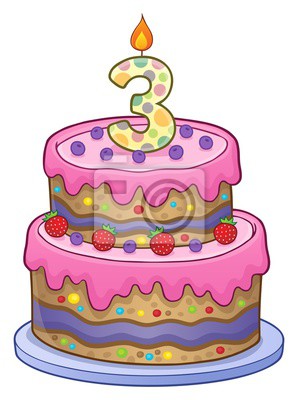 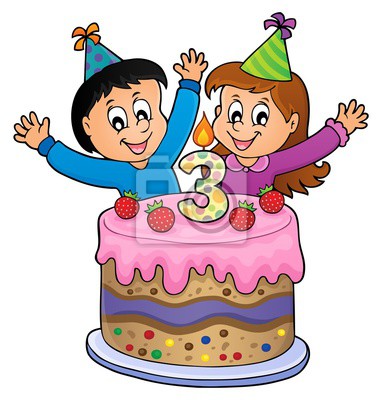 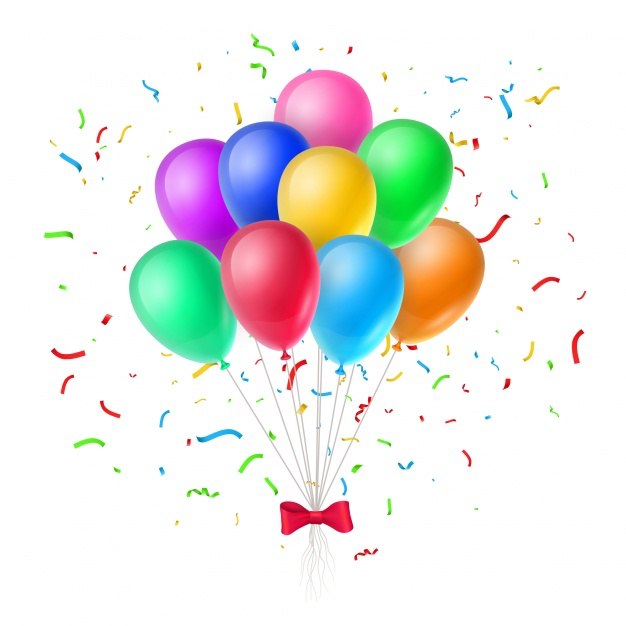 Zabawy z wykorzystaniem rymowanki. Dzieci rytmizują tekst, z klaskaniem i tupaniem; wypowiadają go za  Rodzicem : cicho, głośno, wolno, szybko, wesoło, smutno. 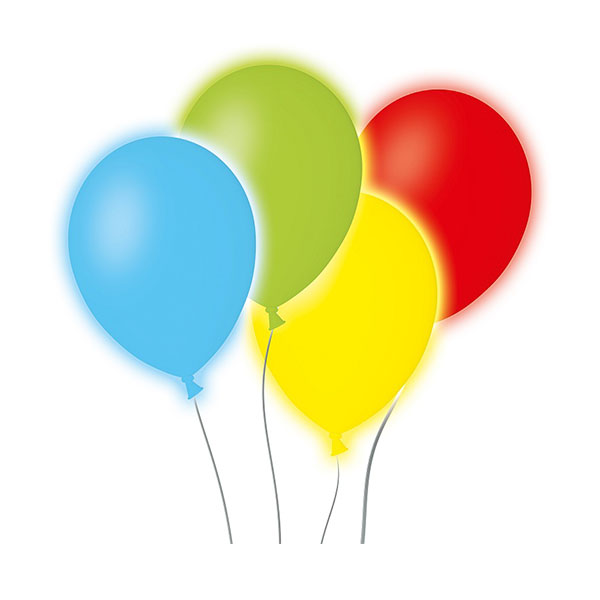 Mój mały trzylatku,usiądź z nami w kole. Pani ci pokażedziś twoje przedszkole.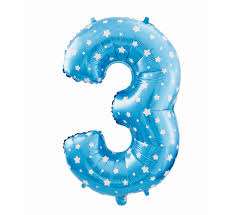 W szatni schowaj buty, a zabawki w sali,w łazience swój ręcznik, i chodź, baw się z nami.      2.  Ćwiczenia oddechowe „Fruwające bibułki.”Potrzebne będą  -  Paski kolorowej bibuły zawieszone na sznurku. Dzieci dmuchają z różnym natężeniem na paski kolorowej bibuły przyczepione do sznurka.3.  Praca plastyczna  „Mój urodzinowy tort” Dwie  propozycje do wyboru  *pomalować farbami gotowy tort* wyciąć  z kolorowego papieru 3 świeczki i przykleićBRAWO  dla Oliwki, Filipa i Eryka za wykonane serduszko dla kolegi/ koleżanki.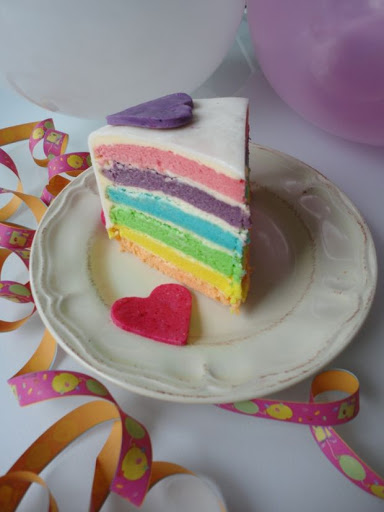 Czekam na pozostałe dzieci.            Przytulam Was bardzo mocno, p Ela MÓJ  URODZINOWY  TORT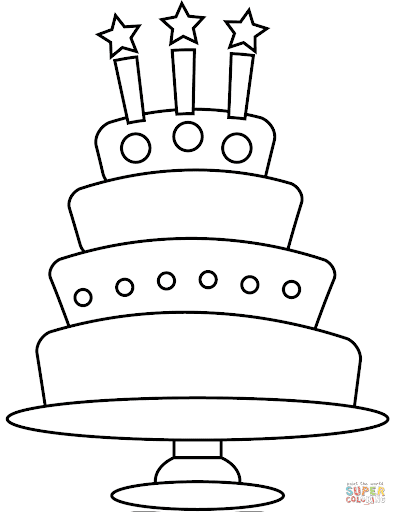 MÓJ  URODZINOWY  TORT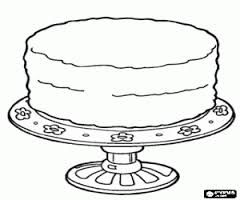 